Республикæ Цæгат Ирыстон - АланийыГорæтгарон районы бынæттонХиуынаффæйады Тарскайы  администрациУ Ы Н А Ф Ф Æ_________________________________________Администрация местного самоуправленияТарского сельского поселения Республики Северная Осетия – Алания	П О С Т А Н О В Л Е Н И Е15.07. 2021г.                   с.Тарское                             № 20О внесении  изменений в Правилавнутреннего трудового распорядка.Внести изменения в правила внутреннего трудового распорядка от 30.11.2020г. №30  Тарского сельского поселения;          1.1. в части 2.1 пункт 4 изложить в следующей редакций «Трудовую книжку на бумажном носителе или предоставить сведения о трудовой деятельности по форме СТД-Р,СТД-ПФР.        1.2. в части 2.1.1. пункт 2.7 изложить в следующей редакции «на всех работников проработавших более 5 дней (если работа  в администрации сельского поселения является основной) ведется трудовая книжка  или сведения о трудовой деятельности на электроном носителе (электронная  трудовая  книжка ) по желанию и письменному согласию работника в порядке установленном действующим  законодательством».2.Контроль за  исполнением настоящего постановления оставляю за собойГлава администрации	Э.Д.Сотиев 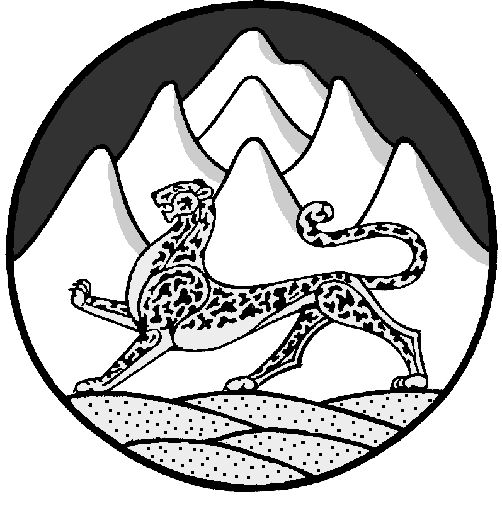 